ТЕХНИЧЕСКОЕ ЗАДАНИЕ на адаптацию или разработку учебного (тренингового) материала и проведения обучения по медиаграмотности и проверке фактов (фактчекингу) для органов местного самоуправления и членов местного сообщества Предпосылки Общественное объединение «Институт политики развития» (далее – ИПР) в рамках инициативы Innovation for change начинает реализацию проекта «Усиление устойчивости к дезинформации» (далее – Проект). Цель проекта: содействие реализации стратегии против недостоверной информации в просторах Интернета через повышение потенциала органов МСУ и представителей местных сообществ в сфере медиаграмотности. Задачи проекта: 1) проведение обучения инструментам фактчекинга, медиаграмотности для представителей органов МСУ, лидеров местных сообществ, включая групп совместного мониторинга и оценки; 2) повышение осведомленности органов МСУ, членов местного сообщества по противодействию дезинформации через консультации, выпуск информационных бюллетеней; 3) привлечение внимание общественности к проблеме на местном уровне. Для решения данных задач ИПР закупает услуги консультанта по медиаграмотности и проверке фактов (фактчекингу).Цель технического заданияЦель настоящего технического задания заключается в адаптации учебных материалов по вопросам медиаграмотности и фактчекинга к потребностям органов МСУ и местных сообществ.  проведении обучения сотрудников ИПР, органов МСУ и лидеров местного сообщества, включая групп совместного мониторинга и оценки. Задачи и продолжительность выполнения работ в рамках технического заданияПериод исполнения технического заданияНастоящее техническое задание должно быть выполнено в период с 15 по 30 ноября 2021 года. Промежуточный результат должен быть получен не позднее 16 ноября 2021 года. Финальный результат должен быть представлен до 5 декабря 2021 года.Подотчетность консультанта и порядок выплатИсполнитель подотчетен руководителю Проекта А. Балакуновой, которая будет координировать работу в рамках данного задания по вопросам отчетности, согласованию и одобрению работ на основе предоставленных отчетов о выполненной работе. Исполнитель должен информировать ИПР о прогрессе выполнения технического задания, и о каких-либо трудностях, возникших в процессе работы.Порядок выплат устанавливается в зависимости от исполнения задач, в соответствии с таблицей ниже.Необходимая квалификация и опыт: Исполнитель должен обладать следующей квалификацией:наличие примерного модуля по медиаграмотности и фактчекингу для адаптации;наличие практического опыта в разработке тренинговых модулей по медиаграмотности и фактчекинга;наличие опыта проведения обучающих семинаров;  наличие регистрации в качестве индивидуального предпринимателя или добровольного патента на обучение (преподавательскую деятельность);опыт написания операционных отчетов.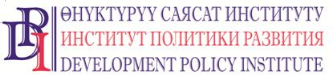 Общественное объединение«Институт политики развития»www.dpi.kg №Вид работыПродолжительность времени выполнения, днейРазработка концепции и программы тренинга. Согласование с ИПР. 1 деньДо 16 ноября 2021 годаАдаптация имеющегося у консультанта тренингового материала по медиаграмотности, фактчекингу с учетом фактов и искажения информации в отношении местного самоуправления и рекомендации в организации работ по этому направлению для органов местного самоуправления и для групп совместного мониторинга и оценки. Тренинговые материалы должны быть предоставлены в виде презентаций, практических заданий и литературы для самостоятельного изучения.2 дняДо 20 ноября 2021 годаПроведение обучения для двух сотрудников ИПР по материалам тренинга.1 деньДо 22 ноября 2021 годаПроведение однодневного семинара для органов МСУ и групп совместного мониторинга и оценки с участием экспертов и тренеров ИПР. 1 деньДо 30 ноября 2021 годаРазработка и предоставление отчета о выполнении технического задания. 1 деньДо 5 декабря 2021 годаИТОГО:6 днейТраншУсловиеДоля от общей оплатыТранш №1Предоплата после предоставления программы и детальной концепции по тематике обучения. 30 %Транш №2Оплата после разработки материалов обучения, обучения сотрудников ИПР и проведения онлайн обучения специалистов органов МСУ и лидеров местного сообщества, включая групп совместного мониторинга и оценки, предоставления отчета по проведенным мероприятиям. 70 %